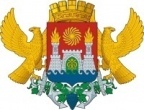 МИНИСТЕРСТВО ОБРАЗОВАНИЯ И НАУКИ РДАдминистрация городского округа "город Махачкала"Муниципальное бюджетное общеобразовательное учреждение «Средняя общеобразовательная школа № 45»367912, пос. Шамхал, гор. Махачкала,                                                 тел. 8(8722)98-80-13ул. Ленина, 38                                                              e-mail: ege200645@yandex.ru, srednaj45@mail.ruот «_____»_______2018г.                                                                                              №_________ Отчёт о проведённой лекции  совместно с ПДН в МБОУ СОШ № 45         17.01.18г.  лекцию для учащихся МБОУ СОШ № 45 по теме «Профилактика противоправных деяний, как со стороны несовершеннолетних, так и в отношении них » провели инспектор по делам несовершеннолетних совместно с зам. дир. по ВР. Подобные профилактические беседы инспектора по делам несовершеннолетних проводят с подростками регулярно, теперь тема лекций была направлена на пропаганду здорового образа жизни, недопущение травмирования и предупреждение противоправных действий в отношении детей.            Напомнили о соблюдении правил дорожной безопасности во время езды на велосипеде или роликах. Также ребятам давались советы и рекомендации как не стать жертвой преступления или быть вовлеченным в его совершение, отметив с какого возраста и за какие правонарушения несовершеннолетние могут быть привлечены к ответственности.Инспектор ПДН- Халикова М.А. доступно отвечала школьникам на все интересующие их вопросы. Встреча прошла с позитивным настроем и открытостью, как со стороны сотрудника полиции, так и учащихся.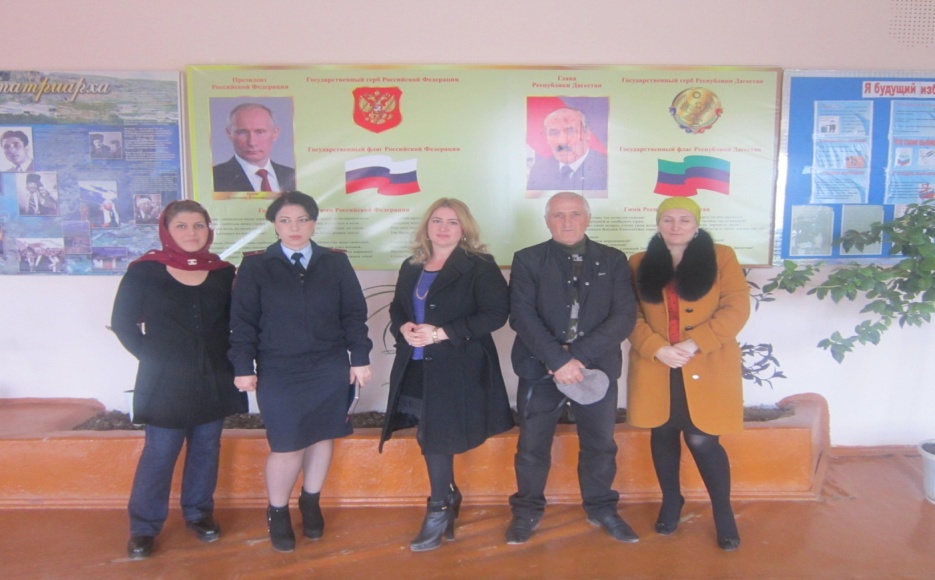 